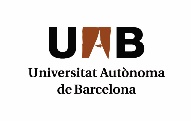 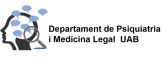 Informe del director/s de la tesi doctoral per a la sol·licitud de presentació de la tesi com a compendi de publicacionsNom de l'autor/aCognoms de l’autor/aInforme del director o directors de la tesi (i del tutor/a, si escau) on es faci constar la idoneïtat de la presentació de la tesi com a compendi de publicacions, així com les aportacions que fa la tesi, l'obertura de noves vies de treball i la importància i l'aplicabilitat dels resultats.El director/s de la tesi Nom i cognoms de la persona/es que signen